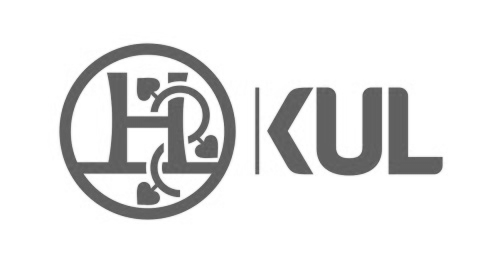 KATOLICKI UNIWERSYTET LUBELSKI JANA PAWŁA II
Wydział Nauk HumanistycznychLublin, …………………………….. r.WNIOSEK O DOFINANSOWANIE Z REZERWY DZIEKANAWYDZIAŁU NAUK HUMANISTYCZNYCHImię i nazwisko: Dyscyplina: Kwota wnioskowana z rezerwy Dziekana WNH:Krótki opis projektu (do 1000 znaków ze spacjami)								……………………………………….									podpis Wnioskodawcy